ÇAĞ UNIVERSITYFACULTY OF ECONOMICS AND  ADMINISTRATIVE SCIENCESÇAĞ UNIVERSITYFACULTY OF ECONOMICS AND  ADMINISTRATIVE SCIENCESÇAĞ UNIVERSITYFACULTY OF ECONOMICS AND  ADMINISTRATIVE SCIENCESÇAĞ UNIVERSITYFACULTY OF ECONOMICS AND  ADMINISTRATIVE SCIENCESÇAĞ UNIVERSITYFACULTY OF ECONOMICS AND  ADMINISTRATIVE SCIENCESÇAĞ UNIVERSITYFACULTY OF ECONOMICS AND  ADMINISTRATIVE SCIENCESÇAĞ UNIVERSITYFACULTY OF ECONOMICS AND  ADMINISTRATIVE SCIENCESÇAĞ UNIVERSITYFACULTY OF ECONOMICS AND  ADMINISTRATIVE SCIENCESÇAĞ UNIVERSITYFACULTY OF ECONOMICS AND  ADMINISTRATIVE SCIENCESÇAĞ UNIVERSITYFACULTY OF ECONOMICS AND  ADMINISTRATIVE SCIENCESÇAĞ UNIVERSITYFACULTY OF ECONOMICS AND  ADMINISTRATIVE SCIENCESÇAĞ UNIVERSITYFACULTY OF ECONOMICS AND  ADMINISTRATIVE SCIENCESÇAĞ UNIVERSITYFACULTY OF ECONOMICS AND  ADMINISTRATIVE SCIENCESÇAĞ UNIVERSITYFACULTY OF ECONOMICS AND  ADMINISTRATIVE SCIENCESÇAĞ UNIVERSITYFACULTY OF ECONOMICS AND  ADMINISTRATIVE SCIENCESÇAĞ UNIVERSITYFACULTY OF ECONOMICS AND  ADMINISTRATIVE SCIENCESÇAĞ UNIVERSITYFACULTY OF ECONOMICS AND  ADMINISTRATIVE SCIENCESÇAĞ UNIVERSITYFACULTY OF ECONOMICS AND  ADMINISTRATIVE SCIENCESÇAĞ UNIVERSITYFACULTY OF ECONOMICS AND  ADMINISTRATIVE SCIENCESÇAĞ UNIVERSITYFACULTY OF ECONOMICS AND  ADMINISTRATIVE SCIENCESÇAĞ UNIVERSITYFACULTY OF ECONOMICS AND  ADMINISTRATIVE SCIENCESÇAĞ UNIVERSITYFACULTY OF ECONOMICS AND  ADMINISTRATIVE SCIENCESÇAĞ UNIVERSITYFACULTY OF ECONOMICS AND  ADMINISTRATIVE SCIENCESÇAĞ UNIVERSITYFACULTY OF ECONOMICS AND  ADMINISTRATIVE SCIENCESCodeCodeCodeCodeCourse TitleCourse TitleCourse TitleCourse TitleCourse TitleCourse TitleCourse TitleCourse TitleCourse TitleCourse TitleCourse TitleCourse TitleCreditCreditCreditCreditCreditECTSECTSECTSFLS 102FLS 102FLS 102FLS 102SPANISH IISPANISH IISPANISH IISPANISH IISPANISH IISPANISH IISPANISH IISPANISH IISPANISH IISPANISH IISPANISH IISPANISH II3 (3+0)3 (3+0)3 (3+0)3 (3+0)3 (3+0)333PrerequisitesPrerequisitesPrerequisitesPrerequisitesPrerequisitesPrerequisitesPrerequisitesPrerequisitesSpanish 101Spanish 101Spanish 101Spanish 101Spanish 101Spanish 101Spanish 101Spanish 101Spanish 101Spanish 101Spanish 101Spanish 101Spanish 101Spanish 101Spanish 101Spanish 101Language of InstructionLanguage of InstructionLanguage of InstructionLanguage of InstructionLanguage of InstructionLanguage of InstructionLanguage of InstructionLanguage of InstructionSpanishSpanishSpanishSpanishMode of Delivery Mode of Delivery Mode of Delivery Mode of Delivery Mode of Delivery Mode of Delivery Face to faceFace to faceFace to faceFace to faceFace to faceFace to faceType and Level of CourseType and Level of CourseType and Level of CourseType and Level of CourseType and Level of CourseType and Level of CourseType and Level of CourseType and Level of CourseElective/1.Year Spring Semester / EQF Level 6Elective/1.Year Spring Semester / EQF Level 6Elective/1.Year Spring Semester / EQF Level 6Elective/1.Year Spring Semester / EQF Level 6Elective/1.Year Spring Semester / EQF Level 6Elective/1.Year Spring Semester / EQF Level 6Elective/1.Year Spring Semester / EQF Level 6Elective/1.Year Spring Semester / EQF Level 6Elective/1.Year Spring Semester / EQF Level 6Elective/1.Year Spring Semester / EQF Level 6Elective/1.Year Spring Semester / EQF Level 6Elective/1.Year Spring Semester / EQF Level 6Elective/1.Year Spring Semester / EQF Level 6Elective/1.Year Spring Semester / EQF Level 6Elective/1.Year Spring Semester / EQF Level 6Elective/1.Year Spring Semester / EQF Level 6LecturersLecturersLecturersLecturersLecturersName(s) Name(s) Name(s) Name(s) Name(s) Name(s) Lecture HoursLecture HoursLecture HoursLecture HoursLecture HoursLecture HoursOffice HoursOffice HoursOffice HoursOffice HoursContactsContactsContactsCourse CoordinatorCourse CoordinatorCourse CoordinatorCourse CoordinatorCourse CoordinatorInstructor Eda BaykamInstructor Eda BaykamInstructor Eda BaykamInstructor Eda BaykamInstructor Eda BaykamInstructor Eda BaykamFriday 09:40-12:20Friday 09:40-12:20Friday 09:40-12:20Friday 09:40-12:20Friday 09:40-12:20Friday 09:40-12:20Mon. 10.00 -  12.00Mon. 10.00 -  12.00Mon. 10.00 -  12.00Mon. 10.00 -  12.00edabaykam@cag.edu.tredabaykam@cag.edu.tredabaykam@cag.edu.trCourse Objective Course Objective Course Objective Course Objective Course Objective This is an introduction course to find the basics in written and spoken Spanish. This course aims to develop students' Spanish as a foreign language in general. More specifically, It aims to acquire students Spanish language knowledge of grammar and vocabulary in interesting and up-to-date contexts, to improve students’ receptive (reading and listening) skills by the help of the texts and audio scripts from the text book and from the related sources, to enable students to produce the previously acquired language in related situations both in the form of speaking and writing.This is an introduction course to find the basics in written and spoken Spanish. This course aims to develop students' Spanish as a foreign language in general. More specifically, It aims to acquire students Spanish language knowledge of grammar and vocabulary in interesting and up-to-date contexts, to improve students’ receptive (reading and listening) skills by the help of the texts and audio scripts from the text book and from the related sources, to enable students to produce the previously acquired language in related situations both in the form of speaking and writing.This is an introduction course to find the basics in written and spoken Spanish. This course aims to develop students' Spanish as a foreign language in general. More specifically, It aims to acquire students Spanish language knowledge of grammar and vocabulary in interesting and up-to-date contexts, to improve students’ receptive (reading and listening) skills by the help of the texts and audio scripts from the text book and from the related sources, to enable students to produce the previously acquired language in related situations both in the form of speaking and writing.This is an introduction course to find the basics in written and spoken Spanish. This course aims to develop students' Spanish as a foreign language in general. More specifically, It aims to acquire students Spanish language knowledge of grammar and vocabulary in interesting and up-to-date contexts, to improve students’ receptive (reading and listening) skills by the help of the texts and audio scripts from the text book and from the related sources, to enable students to produce the previously acquired language in related situations both in the form of speaking and writing.This is an introduction course to find the basics in written and spoken Spanish. This course aims to develop students' Spanish as a foreign language in general. More specifically, It aims to acquire students Spanish language knowledge of grammar and vocabulary in interesting and up-to-date contexts, to improve students’ receptive (reading and listening) skills by the help of the texts and audio scripts from the text book and from the related sources, to enable students to produce the previously acquired language in related situations both in the form of speaking and writing.This is an introduction course to find the basics in written and spoken Spanish. This course aims to develop students' Spanish as a foreign language in general. More specifically, It aims to acquire students Spanish language knowledge of grammar and vocabulary in interesting and up-to-date contexts, to improve students’ receptive (reading and listening) skills by the help of the texts and audio scripts from the text book and from the related sources, to enable students to produce the previously acquired language in related situations both in the form of speaking and writing.This is an introduction course to find the basics in written and spoken Spanish. This course aims to develop students' Spanish as a foreign language in general. More specifically, It aims to acquire students Spanish language knowledge of grammar and vocabulary in interesting and up-to-date contexts, to improve students’ receptive (reading and listening) skills by the help of the texts and audio scripts from the text book and from the related sources, to enable students to produce the previously acquired language in related situations both in the form of speaking and writing.This is an introduction course to find the basics in written and spoken Spanish. This course aims to develop students' Spanish as a foreign language in general. More specifically, It aims to acquire students Spanish language knowledge of grammar and vocabulary in interesting and up-to-date contexts, to improve students’ receptive (reading and listening) skills by the help of the texts and audio scripts from the text book and from the related sources, to enable students to produce the previously acquired language in related situations both in the form of speaking and writing.This is an introduction course to find the basics in written and spoken Spanish. This course aims to develop students' Spanish as a foreign language in general. More specifically, It aims to acquire students Spanish language knowledge of grammar and vocabulary in interesting and up-to-date contexts, to improve students’ receptive (reading and listening) skills by the help of the texts and audio scripts from the text book and from the related sources, to enable students to produce the previously acquired language in related situations both in the form of speaking and writing.This is an introduction course to find the basics in written and spoken Spanish. This course aims to develop students' Spanish as a foreign language in general. More specifically, It aims to acquire students Spanish language knowledge of grammar and vocabulary in interesting and up-to-date contexts, to improve students’ receptive (reading and listening) skills by the help of the texts and audio scripts from the text book and from the related sources, to enable students to produce the previously acquired language in related situations both in the form of speaking and writing.This is an introduction course to find the basics in written and spoken Spanish. This course aims to develop students' Spanish as a foreign language in general. More specifically, It aims to acquire students Spanish language knowledge of grammar and vocabulary in interesting and up-to-date contexts, to improve students’ receptive (reading and listening) skills by the help of the texts and audio scripts from the text book and from the related sources, to enable students to produce the previously acquired language in related situations both in the form of speaking and writing.This is an introduction course to find the basics in written and spoken Spanish. This course aims to develop students' Spanish as a foreign language in general. More specifically, It aims to acquire students Spanish language knowledge of grammar and vocabulary in interesting and up-to-date contexts, to improve students’ receptive (reading and listening) skills by the help of the texts and audio scripts from the text book and from the related sources, to enable students to produce the previously acquired language in related situations both in the form of speaking and writing.This is an introduction course to find the basics in written and spoken Spanish. This course aims to develop students' Spanish as a foreign language in general. More specifically, It aims to acquire students Spanish language knowledge of grammar and vocabulary in interesting and up-to-date contexts, to improve students’ receptive (reading and listening) skills by the help of the texts and audio scripts from the text book and from the related sources, to enable students to produce the previously acquired language in related situations both in the form of speaking and writing.This is an introduction course to find the basics in written and spoken Spanish. This course aims to develop students' Spanish as a foreign language in general. More specifically, It aims to acquire students Spanish language knowledge of grammar and vocabulary in interesting and up-to-date contexts, to improve students’ receptive (reading and listening) skills by the help of the texts and audio scripts from the text book and from the related sources, to enable students to produce the previously acquired language in related situations both in the form of speaking and writing.This is an introduction course to find the basics in written and spoken Spanish. This course aims to develop students' Spanish as a foreign language in general. More specifically, It aims to acquire students Spanish language knowledge of grammar and vocabulary in interesting and up-to-date contexts, to improve students’ receptive (reading and listening) skills by the help of the texts and audio scripts from the text book and from the related sources, to enable students to produce the previously acquired language in related situations both in the form of speaking and writing.This is an introduction course to find the basics in written and spoken Spanish. This course aims to develop students' Spanish as a foreign language in general. More specifically, It aims to acquire students Spanish language knowledge of grammar and vocabulary in interesting and up-to-date contexts, to improve students’ receptive (reading and listening) skills by the help of the texts and audio scripts from the text book and from the related sources, to enable students to produce the previously acquired language in related situations both in the form of speaking and writing.This is an introduction course to find the basics in written and spoken Spanish. This course aims to develop students' Spanish as a foreign language in general. More specifically, It aims to acquire students Spanish language knowledge of grammar and vocabulary in interesting and up-to-date contexts, to improve students’ receptive (reading and listening) skills by the help of the texts and audio scripts from the text book and from the related sources, to enable students to produce the previously acquired language in related situations both in the form of speaking and writing.This is an introduction course to find the basics in written and spoken Spanish. This course aims to develop students' Spanish as a foreign language in general. More specifically, It aims to acquire students Spanish language knowledge of grammar and vocabulary in interesting and up-to-date contexts, to improve students’ receptive (reading and listening) skills by the help of the texts and audio scripts from the text book and from the related sources, to enable students to produce the previously acquired language in related situations both in the form of speaking and writing.This is an introduction course to find the basics in written and spoken Spanish. This course aims to develop students' Spanish as a foreign language in general. More specifically, It aims to acquire students Spanish language knowledge of grammar and vocabulary in interesting and up-to-date contexts, to improve students’ receptive (reading and listening) skills by the help of the texts and audio scripts from the text book and from the related sources, to enable students to produce the previously acquired language in related situations both in the form of speaking and writing.Learning Outcomes of the CourseLearning Outcomes of the CourseStudents will be able toStudents will be able toStudents will be able toStudents will be able toStudents will be able toStudents will be able toStudents will be able toStudents will be able toStudents will be able toStudents will be able toStudents will be able toStudents will be able toStudents will be able toStudents will be able toStudents will be able toStudents will be able toStudents will be able toRelationshipRelationshipRelationshipRelationshipLearning Outcomes of the CourseLearning Outcomes of the CourseStudents will be able toStudents will be able toStudents will be able toStudents will be able toStudents will be able toStudents will be able toStudents will be able toStudents will be able toStudents will be able toStudents will be able toStudents will be able toStudents will be able toStudents will be able toStudents will be able toStudents will be able toStudents will be able toStudents will be able toProg. OutputProg. OutputProg. OutputNet EffectLearning Outcomes of the CourseLearning Outcomes of the Course1use familiar everyday expressions and very basic phrasesuse familiar everyday expressions and very basic phrasesuse familiar everyday expressions and very basic phrasesuse familiar everyday expressions and very basic phrasesuse familiar everyday expressions and very basic phrasesuse familiar everyday expressions and very basic phrasesuse familiar everyday expressions and very basic phrasesuse familiar everyday expressions and very basic phrasesuse familiar everyday expressions and very basic phrasesuse familiar everyday expressions and very basic phrasesuse familiar everyday expressions and very basic phrasesuse familiar everyday expressions and very basic phrasesuse familiar everyday expressions and very basic phrasesuse familiar everyday expressions and very basic phrasesuse familiar everyday expressions and very basic phrasesuse familiar everyday expressions and very basic phrasesuse familiar everyday expressions and very basic phrases1115Learning Outcomes of the CourseLearning Outcomes of the Course2recognize sentences and frequently used expressions related to areas of most immediate relevancerecognize sentences and frequently used expressions related to areas of most immediate relevancerecognize sentences and frequently used expressions related to areas of most immediate relevancerecognize sentences and frequently used expressions related to areas of most immediate relevancerecognize sentences and frequently used expressions related to areas of most immediate relevancerecognize sentences and frequently used expressions related to areas of most immediate relevancerecognize sentences and frequently used expressions related to areas of most immediate relevancerecognize sentences and frequently used expressions related to areas of most immediate relevancerecognize sentences and frequently used expressions related to areas of most immediate relevancerecognize sentences and frequently used expressions related to areas of most immediate relevancerecognize sentences and frequently used expressions related to areas of most immediate relevancerecognize sentences and frequently used expressions related to areas of most immediate relevancerecognize sentences and frequently used expressions related to areas of most immediate relevancerecognize sentences and frequently used expressions related to areas of most immediate relevancerecognize sentences and frequently used expressions related to areas of most immediate relevancerecognize sentences and frequently used expressions related to areas of most immediate relevancerecognize sentences and frequently used expressions related to areas of most immediate relevance1115Learning Outcomes of the CourseLearning Outcomes of the Course3ask questions and instructions addressed carefully and slowlyask questions and instructions addressed carefully and slowlyask questions and instructions addressed carefully and slowlyask questions and instructions addressed carefully and slowlyask questions and instructions addressed carefully and slowlyask questions and instructions addressed carefully and slowlyask questions and instructions addressed carefully and slowlyask questions and instructions addressed carefully and slowlyask questions and instructions addressed carefully and slowlyask questions and instructions addressed carefully and slowlyask questions and instructions addressed carefully and slowlyask questions and instructions addressed carefully and slowlyask questions and instructions addressed carefully and slowlyask questions and instructions addressed carefully and slowlyask questions and instructions addressed carefully and slowlyask questions and instructions addressed carefully and slowlyask questions and instructions addressed carefully and slowly1115Learning Outcomes of the CourseLearning Outcomes of the Course4Express themselves in a simple way if the other person talks slowly and clearlyExpress themselves in a simple way if the other person talks slowly and clearlyExpress themselves in a simple way if the other person talks slowly and clearlyExpress themselves in a simple way if the other person talks slowly and clearlyExpress themselves in a simple way if the other person talks slowly and clearlyExpress themselves in a simple way if the other person talks slowly and clearlyExpress themselves in a simple way if the other person talks slowly and clearlyExpress themselves in a simple way if the other person talks slowly and clearlyExpress themselves in a simple way if the other person talks slowly and clearlyExpress themselves in a simple way if the other person talks slowly and clearlyExpress themselves in a simple way if the other person talks slowly and clearlyExpress themselves in a simple way if the other person talks slowly and clearlyExpress themselves in a simple way if the other person talks slowly and clearlyExpress themselves in a simple way if the other person talks slowly and clearlyExpress themselves in a simple way if the other person talks slowly and clearlyExpress themselves in a simple way if the other person talks slowly and clearlyExpress themselves in a simple way if the other person talks slowly and clearly1115Learning Outcomes of the CourseLearning Outcomes of the Course5use simple phrases and sentences to describe where they live and people they knowuse simple phrases and sentences to describe where they live and people they knowuse simple phrases and sentences to describe where they live and people they knowuse simple phrases and sentences to describe where they live and people they knowuse simple phrases and sentences to describe where they live and people they knowuse simple phrases and sentences to describe where they live and people they knowuse simple phrases and sentences to describe where they live and people they knowuse simple phrases and sentences to describe where they live and people they knowuse simple phrases and sentences to describe where they live and people they knowuse simple phrases and sentences to describe where they live and people they knowuse simple phrases and sentences to describe where they live and people they knowuse simple phrases and sentences to describe where they live and people they knowuse simple phrases and sentences to describe where they live and people they knowuse simple phrases and sentences to describe where they live and people they knowuse simple phrases and sentences to describe where they live and people they knowuse simple phrases and sentences to describe where they live and people they knowuse simple phrases and sentences to describe where they live and people they know1115Course Description: In this course, students are encouraged to express themselves in Spanish in a motivating classroom environment. In such a learning environment, it is intended to maximize student involvement and learning by letting students use their own experiences and opinions. The most significance about the course is that it brings the real life situations into the classroom setting in order to prepare them for experiencing the usage of Spanish. This course presets essential Spanish vocabulary, authentic reading texts, dialogues to improve students’ reading and listening skills.Course Description: In this course, students are encouraged to express themselves in Spanish in a motivating classroom environment. In such a learning environment, it is intended to maximize student involvement and learning by letting students use their own experiences and opinions. The most significance about the course is that it brings the real life situations into the classroom setting in order to prepare them for experiencing the usage of Spanish. This course presets essential Spanish vocabulary, authentic reading texts, dialogues to improve students’ reading and listening skills.Course Description: In this course, students are encouraged to express themselves in Spanish in a motivating classroom environment. In such a learning environment, it is intended to maximize student involvement and learning by letting students use their own experiences and opinions. The most significance about the course is that it brings the real life situations into the classroom setting in order to prepare them for experiencing the usage of Spanish. This course presets essential Spanish vocabulary, authentic reading texts, dialogues to improve students’ reading and listening skills.Course Description: In this course, students are encouraged to express themselves in Spanish in a motivating classroom environment. In such a learning environment, it is intended to maximize student involvement and learning by letting students use their own experiences and opinions. The most significance about the course is that it brings the real life situations into the classroom setting in order to prepare them for experiencing the usage of Spanish. This course presets essential Spanish vocabulary, authentic reading texts, dialogues to improve students’ reading and listening skills.Course Description: In this course, students are encouraged to express themselves in Spanish in a motivating classroom environment. In such a learning environment, it is intended to maximize student involvement and learning by letting students use their own experiences and opinions. The most significance about the course is that it brings the real life situations into the classroom setting in order to prepare them for experiencing the usage of Spanish. This course presets essential Spanish vocabulary, authentic reading texts, dialogues to improve students’ reading and listening skills.Course Description: In this course, students are encouraged to express themselves in Spanish in a motivating classroom environment. In such a learning environment, it is intended to maximize student involvement and learning by letting students use their own experiences and opinions. The most significance about the course is that it brings the real life situations into the classroom setting in order to prepare them for experiencing the usage of Spanish. This course presets essential Spanish vocabulary, authentic reading texts, dialogues to improve students’ reading and listening skills.Course Description: In this course, students are encouraged to express themselves in Spanish in a motivating classroom environment. In such a learning environment, it is intended to maximize student involvement and learning by letting students use their own experiences and opinions. The most significance about the course is that it brings the real life situations into the classroom setting in order to prepare them for experiencing the usage of Spanish. This course presets essential Spanish vocabulary, authentic reading texts, dialogues to improve students’ reading and listening skills.Course Description: In this course, students are encouraged to express themselves in Spanish in a motivating classroom environment. In such a learning environment, it is intended to maximize student involvement and learning by letting students use their own experiences and opinions. The most significance about the course is that it brings the real life situations into the classroom setting in order to prepare them for experiencing the usage of Spanish. This course presets essential Spanish vocabulary, authentic reading texts, dialogues to improve students’ reading and listening skills.Course Description: In this course, students are encouraged to express themselves in Spanish in a motivating classroom environment. In such a learning environment, it is intended to maximize student involvement and learning by letting students use their own experiences and opinions. The most significance about the course is that it brings the real life situations into the classroom setting in order to prepare them for experiencing the usage of Spanish. This course presets essential Spanish vocabulary, authentic reading texts, dialogues to improve students’ reading and listening skills.Course Description: In this course, students are encouraged to express themselves in Spanish in a motivating classroom environment. In such a learning environment, it is intended to maximize student involvement and learning by letting students use their own experiences and opinions. The most significance about the course is that it brings the real life situations into the classroom setting in order to prepare them for experiencing the usage of Spanish. This course presets essential Spanish vocabulary, authentic reading texts, dialogues to improve students’ reading and listening skills.Course Description: In this course, students are encouraged to express themselves in Spanish in a motivating classroom environment. In such a learning environment, it is intended to maximize student involvement and learning by letting students use their own experiences and opinions. The most significance about the course is that it brings the real life situations into the classroom setting in order to prepare them for experiencing the usage of Spanish. This course presets essential Spanish vocabulary, authentic reading texts, dialogues to improve students’ reading and listening skills.Course Description: In this course, students are encouraged to express themselves in Spanish in a motivating classroom environment. In such a learning environment, it is intended to maximize student involvement and learning by letting students use their own experiences and opinions. The most significance about the course is that it brings the real life situations into the classroom setting in order to prepare them for experiencing the usage of Spanish. This course presets essential Spanish vocabulary, authentic reading texts, dialogues to improve students’ reading and listening skills.Course Description: In this course, students are encouraged to express themselves in Spanish in a motivating classroom environment. In such a learning environment, it is intended to maximize student involvement and learning by letting students use their own experiences and opinions. The most significance about the course is that it brings the real life situations into the classroom setting in order to prepare them for experiencing the usage of Spanish. This course presets essential Spanish vocabulary, authentic reading texts, dialogues to improve students’ reading and listening skills.Course Description: In this course, students are encouraged to express themselves in Spanish in a motivating classroom environment. In such a learning environment, it is intended to maximize student involvement and learning by letting students use their own experiences and opinions. The most significance about the course is that it brings the real life situations into the classroom setting in order to prepare them for experiencing the usage of Spanish. This course presets essential Spanish vocabulary, authentic reading texts, dialogues to improve students’ reading and listening skills.Course Description: In this course, students are encouraged to express themselves in Spanish in a motivating classroom environment. In such a learning environment, it is intended to maximize student involvement and learning by letting students use their own experiences and opinions. The most significance about the course is that it brings the real life situations into the classroom setting in order to prepare them for experiencing the usage of Spanish. This course presets essential Spanish vocabulary, authentic reading texts, dialogues to improve students’ reading and listening skills.Course Description: In this course, students are encouraged to express themselves in Spanish in a motivating classroom environment. In such a learning environment, it is intended to maximize student involvement and learning by letting students use their own experiences and opinions. The most significance about the course is that it brings the real life situations into the classroom setting in order to prepare them for experiencing the usage of Spanish. This course presets essential Spanish vocabulary, authentic reading texts, dialogues to improve students’ reading and listening skills.Course Description: In this course, students are encouraged to express themselves in Spanish in a motivating classroom environment. In such a learning environment, it is intended to maximize student involvement and learning by letting students use their own experiences and opinions. The most significance about the course is that it brings the real life situations into the classroom setting in order to prepare them for experiencing the usage of Spanish. This course presets essential Spanish vocabulary, authentic reading texts, dialogues to improve students’ reading and listening skills.Course Description: In this course, students are encouraged to express themselves in Spanish in a motivating classroom environment. In such a learning environment, it is intended to maximize student involvement and learning by letting students use their own experiences and opinions. The most significance about the course is that it brings the real life situations into the classroom setting in order to prepare them for experiencing the usage of Spanish. This course presets essential Spanish vocabulary, authentic reading texts, dialogues to improve students’ reading and listening skills.Course Description: In this course, students are encouraged to express themselves in Spanish in a motivating classroom environment. In such a learning environment, it is intended to maximize student involvement and learning by letting students use their own experiences and opinions. The most significance about the course is that it brings the real life situations into the classroom setting in order to prepare them for experiencing the usage of Spanish. This course presets essential Spanish vocabulary, authentic reading texts, dialogues to improve students’ reading and listening skills.Course Description: In this course, students are encouraged to express themselves in Spanish in a motivating classroom environment. In such a learning environment, it is intended to maximize student involvement and learning by letting students use their own experiences and opinions. The most significance about the course is that it brings the real life situations into the classroom setting in order to prepare them for experiencing the usage of Spanish. This course presets essential Spanish vocabulary, authentic reading texts, dialogues to improve students’ reading and listening skills.Course Description: In this course, students are encouraged to express themselves in Spanish in a motivating classroom environment. In such a learning environment, it is intended to maximize student involvement and learning by letting students use their own experiences and opinions. The most significance about the course is that it brings the real life situations into the classroom setting in order to prepare them for experiencing the usage of Spanish. This course presets essential Spanish vocabulary, authentic reading texts, dialogues to improve students’ reading and listening skills.Course Description: In this course, students are encouraged to express themselves in Spanish in a motivating classroom environment. In such a learning environment, it is intended to maximize student involvement and learning by letting students use their own experiences and opinions. The most significance about the course is that it brings the real life situations into the classroom setting in order to prepare them for experiencing the usage of Spanish. This course presets essential Spanish vocabulary, authentic reading texts, dialogues to improve students’ reading and listening skills.Course Description: In this course, students are encouraged to express themselves in Spanish in a motivating classroom environment. In such a learning environment, it is intended to maximize student involvement and learning by letting students use their own experiences and opinions. The most significance about the course is that it brings the real life situations into the classroom setting in order to prepare them for experiencing the usage of Spanish. This course presets essential Spanish vocabulary, authentic reading texts, dialogues to improve students’ reading and listening skills.Course Description: In this course, students are encouraged to express themselves in Spanish in a motivating classroom environment. In such a learning environment, it is intended to maximize student involvement and learning by letting students use their own experiences and opinions. The most significance about the course is that it brings the real life situations into the classroom setting in order to prepare them for experiencing the usage of Spanish. This course presets essential Spanish vocabulary, authentic reading texts, dialogues to improve students’ reading and listening skills.Course Contents:( Weekly Lecture Plan )Course Contents:( Weekly Lecture Plan )Course Contents:( Weekly Lecture Plan )Course Contents:( Weekly Lecture Plan )Course Contents:( Weekly Lecture Plan )Course Contents:( Weekly Lecture Plan )Course Contents:( Weekly Lecture Plan )Course Contents:( Weekly Lecture Plan )Course Contents:( Weekly Lecture Plan )Course Contents:( Weekly Lecture Plan )Course Contents:( Weekly Lecture Plan )Course Contents:( Weekly Lecture Plan )Course Contents:( Weekly Lecture Plan )Course Contents:( Weekly Lecture Plan )Course Contents:( Weekly Lecture Plan )Course Contents:( Weekly Lecture Plan )Course Contents:( Weekly Lecture Plan )Course Contents:( Weekly Lecture Plan )Course Contents:( Weekly Lecture Plan )Course Contents:( Weekly Lecture Plan )Course Contents:( Weekly Lecture Plan )Course Contents:( Weekly Lecture Plan )Course Contents:( Weekly Lecture Plan )Course Contents:( Weekly Lecture Plan )WeeksTopicsTopicsTopicsTopicsTopicsTopicsTopicsTopicsTopicsTopicsTopicsTopicsPreparationPreparationPreparationPreparationPreparationPreparationTeachingTeachingTeachingTeachingTeaching1Los verbos que terminan en -Ar,-Er y -Ir y la preposición -ALos verbos que terminan en -Ar,-Er y -Ir y la preposición -ALos verbos que terminan en -Ar,-Er y -Ir y la preposición -ALos verbos que terminan en -Ar,-Er y -Ir y la preposición -ALos verbos que terminan en -Ar,-Er y -Ir y la preposición -ALos verbos que terminan en -Ar,-Er y -Ir y la preposición -ALos verbos que terminan en -Ar,-Er y -Ir y la preposición -ALos verbos que terminan en -Ar,-Er y -Ir y la preposición -ALos verbos que terminan en -Ar,-Er y -Ir y la preposición -ALos verbos que terminan en -Ar,-Er y -Ir y la preposición -ALos verbos que terminan en -Ar,-Er y -Ir y la preposición -ALos verbos que terminan en -Ar,-Er y -Ir y la preposición -AWorkbook activitiesWorkbook activitiesWorkbook activitiesWorkbook activitiesWorkbook activitiesWorkbook activitiesElicitation of grammar, vocabularylistening, writing, speaking,readingand exercisesElicitation of grammar, vocabularylistening, writing, speaking,readingand exercisesElicitation of grammar, vocabularylistening, writing, speaking,readingand exercisesElicitation of grammar, vocabularylistening, writing, speaking,readingand exercisesElicitation of grammar, vocabularylistening, writing, speaking,readingand exercises2El verbo ESTAR, y los días de la semanaEl verbo ESTAR, y los días de la semanaEl verbo ESTAR, y los días de la semanaEl verbo ESTAR, y los días de la semanaEl verbo ESTAR, y los días de la semanaEl verbo ESTAR, y los días de la semanaEl verbo ESTAR, y los días de la semanaEl verbo ESTAR, y los días de la semanaEl verbo ESTAR, y los días de la semanaEl verbo ESTAR, y los días de la semanaEl verbo ESTAR, y los días de la semanaEl verbo ESTAR, y los días de la semanaWorkbook activitiesWorkbook activitiesWorkbook activitiesWorkbook activitiesWorkbook activitiesWorkbook activitiesElicitation of grammar, vocabularylistening, writing, speaking,readingand exercisesElicitation of grammar, vocabularylistening, writing, speaking,readingand exercisesElicitation of grammar, vocabularylistening, writing, speaking,readingand exercisesElicitation of grammar, vocabularylistening, writing, speaking,readingand exercisesElicitation of grammar, vocabularylistening, writing, speaking,readingand exercises3El estado de ánimo(los adjetivos que utilizan con el verbo ESTAR)El estado de ánimo(los adjetivos que utilizan con el verbo ESTAR)El estado de ánimo(los adjetivos que utilizan con el verbo ESTAR)El estado de ánimo(los adjetivos que utilizan con el verbo ESTAR)El estado de ánimo(los adjetivos que utilizan con el verbo ESTAR)El estado de ánimo(los adjetivos que utilizan con el verbo ESTAR)El estado de ánimo(los adjetivos que utilizan con el verbo ESTAR)El estado de ánimo(los adjetivos que utilizan con el verbo ESTAR)El estado de ánimo(los adjetivos que utilizan con el verbo ESTAR)El estado de ánimo(los adjetivos que utilizan con el verbo ESTAR)El estado de ánimo(los adjetivos que utilizan con el verbo ESTAR)El estado de ánimo(los adjetivos que utilizan con el verbo ESTAR)Workbook activitiesWorkbook activitiesWorkbook activitiesWorkbook activitiesWorkbook activitiesWorkbook activitiesElicitation of grammar, vocabularylistening, writing, speaking,readingand exercisesElicitation of grammar, vocabularylistening, writing, speaking,readingand exercisesElicitation of grammar, vocabularylistening, writing, speaking,readingand exercisesElicitation of grammar, vocabularylistening, writing, speaking,readingand exercisesElicitation of grammar, vocabularylistening, writing, speaking,readingand exercises4La diferencia entre SER y ESTARLa diferencia entre SER y ESTARLa diferencia entre SER y ESTARLa diferencia entre SER y ESTARLa diferencia entre SER y ESTARLa diferencia entre SER y ESTARLa diferencia entre SER y ESTARLa diferencia entre SER y ESTARLa diferencia entre SER y ESTARLa diferencia entre SER y ESTARLa diferencia entre SER y ESTARLa diferencia entre SER y ESTARWorkbook activitiesWorkbook activitiesWorkbook activitiesWorkbook activitiesWorkbook activitiesWorkbook activitiesElicitation of grammar, vocabularylistening, writing, speaking,readingand exercisesElicitation of grammar, vocabularylistening, writing, speaking,readingand exercisesElicitation of grammar, vocabularylistening, writing, speaking,readingand exercisesElicitation of grammar, vocabularylistening, writing, speaking,readingand exercisesElicitation of grammar, vocabularylistening, writing, speaking,readingand exercises5Localizar objetos,describir vivienda con Estar y serLocalizar objetos,describir vivienda con Estar y serLocalizar objetos,describir vivienda con Estar y serLocalizar objetos,describir vivienda con Estar y serLocalizar objetos,describir vivienda con Estar y serLocalizar objetos,describir vivienda con Estar y serLocalizar objetos,describir vivienda con Estar y serLocalizar objetos,describir vivienda con Estar y serLocalizar objetos,describir vivienda con Estar y serLocalizar objetos,describir vivienda con Estar y serLocalizar objetos,describir vivienda con Estar y serLocalizar objetos,describir vivienda con Estar y serWorkbook activitiesWorkbook activitiesWorkbook activitiesWorkbook activitiesWorkbook activitiesWorkbook activitiesElicitation of grammar, vocabularylistening, writing, speaking,readingand exercisesElicitation of grammar, vocabularylistening, writing, speaking,readingand exercisesElicitation of grammar, vocabularylistening, writing, speaking,readingand exercisesElicitation of grammar, vocabularylistening, writing, speaking,readingand exercisesElicitation of grammar, vocabularylistening, writing, speaking,readingand exercises6Los adjetivos para describir la física o el carácter de una personaLos adjetivos para describir la física o el carácter de una personaLos adjetivos para describir la física o el carácter de una personaLos adjetivos para describir la física o el carácter de una personaLos adjetivos para describir la física o el carácter de una personaLos adjetivos para describir la física o el carácter de una personaLos adjetivos para describir la física o el carácter de una personaLos adjetivos para describir la física o el carácter de una personaLos adjetivos para describir la física o el carácter de una personaLos adjetivos para describir la física o el carácter de una personaLos adjetivos para describir la física o el carácter de una personaLos adjetivos para describir la física o el carácter de una personaWorkbook activitiesWorkbook activitiesWorkbook activitiesWorkbook activitiesWorkbook activitiesWorkbook activitiesAnalyzing the structures and exercisesAnalyzing the structures and exercisesAnalyzing the structures and exercisesAnalyzing the structures and exercisesAnalyzing the structures and exercises7El verbo TENEREl verbo TENEREl verbo TENEREl verbo TENEREl verbo TENEREl verbo TENEREl verbo TENEREl verbo TENEREl verbo TENEREl verbo TENEREl verbo TENEREl verbo TENERWorkbook activitiesWorkbook activitiesWorkbook activitiesWorkbook activitiesWorkbook activitiesWorkbook activitiesElicitation of grammer and exercisesElicitation of grammer and exercisesElicitation of grammer and exercisesElicitation of grammer and exercisesElicitation of grammer and exercises8Tener hambre,Tener sed,Tener … años..etcTener hambre,Tener sed,Tener … años..etcTener hambre,Tener sed,Tener … años..etcTener hambre,Tener sed,Tener … años..etcTener hambre,Tener sed,Tener … años..etcTener hambre,Tener sed,Tener … años..etcTener hambre,Tener sed,Tener … años..etcTener hambre,Tener sed,Tener … años..etcTener hambre,Tener sed,Tener … años..etcTener hambre,Tener sed,Tener … años..etcTener hambre,Tener sed,Tener … años..etcTener hambre,Tener sed,Tener … años..etcWorkbook activitiesWorkbook activitiesWorkbook activitiesWorkbook activitiesWorkbook activitiesWorkbook activitiesElicitation of grammer and exercisesElicitation of grammer and exercisesElicitation of grammer and exercisesElicitation of grammer and exercisesElicitation of grammer and exercises9Utilizar los adjetivos posesivos con el verbo TenerUtilizar los adjetivos posesivos con el verbo TenerUtilizar los adjetivos posesivos con el verbo TenerUtilizar los adjetivos posesivos con el verbo TenerUtilizar los adjetivos posesivos con el verbo TenerUtilizar los adjetivos posesivos con el verbo TenerUtilizar los adjetivos posesivos con el verbo TenerUtilizar los adjetivos posesivos con el verbo TenerUtilizar los adjetivos posesivos con el verbo TenerUtilizar los adjetivos posesivos con el verbo TenerUtilizar los adjetivos posesivos con el verbo TenerUtilizar los adjetivos posesivos con el verbo TenerWorkbook activitiesWorkbook activitiesWorkbook activitiesWorkbook activitiesWorkbook activitiesWorkbook activitiesElicitation of grammer and exercisesElicitation of grammer and exercisesElicitation of grammer and exercisesElicitation of grammer and exercisesElicitation of grammer and exercises10Preguntar y decir el número de teléfono y el telefono de los lugares importantes(ambulancia,policia..etc)Preguntar y decir el número de teléfono y el telefono de los lugares importantes(ambulancia,policia..etc)Preguntar y decir el número de teléfono y el telefono de los lugares importantes(ambulancia,policia..etc)Preguntar y decir el número de teléfono y el telefono de los lugares importantes(ambulancia,policia..etc)Preguntar y decir el número de teléfono y el telefono de los lugares importantes(ambulancia,policia..etc)Preguntar y decir el número de teléfono y el telefono de los lugares importantes(ambulancia,policia..etc)Preguntar y decir el número de teléfono y el telefono de los lugares importantes(ambulancia,policia..etc)Preguntar y decir el número de teléfono y el telefono de los lugares importantes(ambulancia,policia..etc)Preguntar y decir el número de teléfono y el telefono de los lugares importantes(ambulancia,policia..etc)Preguntar y decir el número de teléfono y el telefono de los lugares importantes(ambulancia,policia..etc)Preguntar y decir el número de teléfono y el telefono de los lugares importantes(ambulancia,policia..etc)Preguntar y decir el número de teléfono y el telefono de los lugares importantes(ambulancia,policia..etc)Workbook activitiesWorkbook activitiesWorkbook activitiesWorkbook activitiesWorkbook activitiesWorkbook activitiesElicitation of grammer, exercises and dialogsElicitation of grammer, exercises and dialogsElicitation of grammer, exercises and dialogsElicitation of grammer, exercises and dialogsElicitation of grammer, exercises and dialogs11El verbo HayEl verbo HayEl verbo HayEl verbo HayEl verbo HayEl verbo HayEl verbo HayEl verbo HayEl verbo HayEl verbo HayEl verbo HayEl verbo HayWorkbook activitiesWorkbook activitiesWorkbook activitiesWorkbook activitiesWorkbook activitiesWorkbook activitiesElicitation of grammer, exercises  listening,writing, reading and speakingElicitation of grammer, exercises  listening,writing, reading and speakingElicitation of grammer, exercises  listening,writing, reading and speakingElicitation of grammer, exercises  listening,writing, reading and speakingElicitation of grammer, exercises  listening,writing, reading and speaking12La diferencia entre Estar y HayLa diferencia entre Estar y HayLa diferencia entre Estar y HayLa diferencia entre Estar y HayLa diferencia entre Estar y HayLa diferencia entre Estar y HayLa diferencia entre Estar y HayLa diferencia entre Estar y HayLa diferencia entre Estar y HayLa diferencia entre Estar y HayLa diferencia entre Estar y HayLa diferencia entre Estar y HayWorkbook activitiesWorkbook activitiesWorkbook activitiesWorkbook activitiesWorkbook activitiesWorkbook activitiesElicitation of grammer, exercises  listening,writing and speakingElicitation of grammer, exercises  listening,writing and speakingElicitation of grammer, exercises  listening,writing and speakingElicitation of grammer, exercises  listening,writing and speakingElicitation of grammer, exercises  listening,writing and speaking13RevisiónRevisiónRevisiónRevisiónRevisiónRevisiónRevisiónRevisiónRevisiónRevisiónRevisiónRevisiónWorkbook activitiesWorkbook activitiesWorkbook activitiesWorkbook activitiesWorkbook activitiesWorkbook activitiesExercises, writing, speaking, making dialogs,  games and songsExercises, writing, speaking, making dialogs,  games and songsExercises, writing, speaking, making dialogs,  games and songsExercises, writing, speaking, making dialogs,  games and songsExercises, writing, speaking, making dialogs,  games and songs14RevisiónRevisiónRevisiónRevisiónRevisiónRevisiónRevisiónRevisiónRevisiónRevisiónRevisiónRevisiónWorkbook activitiesWorkbook activitiesWorkbook activitiesWorkbook activitiesWorkbook activitiesWorkbook activitiesExercises, writing, speaking, making dialogs,  games and songsExercises, writing, speaking, making dialogs,  games and songsExercises, writing, speaking, making dialogs,  games and songsExercises, writing, speaking, making dialogs,  games and songsExercises, writing, speaking, making dialogs,  games and songsREFERENCESREFERENCESREFERENCESREFERENCESREFERENCESREFERENCESREFERENCESREFERENCESREFERENCESREFERENCESREFERENCESREFERENCESREFERENCESREFERENCESREFERENCESREFERENCESREFERENCESREFERENCESREFERENCESREFERENCESREFERENCESREFERENCESREFERENCESREFERENCESTextbookTextbookTextbookTextbookTextbookTextbookEDELSA – ESPANOL LENGUA EXTRANJERA NUEVO VEN – 1 ISBN 84-7711-832-9EDELSA – ESPANOL LENGUA EXTRANJERA NUEVO VEN – 1 ISBN 84-7711-832-9EDELSA – ESPANOL LENGUA EXTRANJERA NUEVO VEN – 1 ISBN 84-7711-832-9EDELSA – ESPANOL LENGUA EXTRANJERA NUEVO VEN – 1 ISBN 84-7711-832-9EDELSA – ESPANOL LENGUA EXTRANJERA NUEVO VEN – 1 ISBN 84-7711-832-9EDELSA – ESPANOL LENGUA EXTRANJERA NUEVO VEN – 1 ISBN 84-7711-832-9EDELSA – ESPANOL LENGUA EXTRANJERA NUEVO VEN – 1 ISBN 84-7711-832-9EDELSA – ESPANOL LENGUA EXTRANJERA NUEVO VEN – 1 ISBN 84-7711-832-9EDELSA – ESPANOL LENGUA EXTRANJERA NUEVO VEN – 1 ISBN 84-7711-832-9EDELSA – ESPANOL LENGUA EXTRANJERA NUEVO VEN – 1 ISBN 84-7711-832-9EDELSA – ESPANOL LENGUA EXTRANJERA NUEVO VEN – 1 ISBN 84-7711-832-9EDELSA – ESPANOL LENGUA EXTRANJERA NUEVO VEN – 1 ISBN 84-7711-832-9EDELSA – ESPANOL LENGUA EXTRANJERA NUEVO VEN – 1 ISBN 84-7711-832-9EDELSA – ESPANOL LENGUA EXTRANJERA NUEVO VEN – 1 ISBN 84-7711-832-9EDELSA – ESPANOL LENGUA EXTRANJERA NUEVO VEN – 1 ISBN 84-7711-832-9EDELSA – ESPANOL LENGUA EXTRANJERA NUEVO VEN – 1 ISBN 84-7711-832-9EDELSA – ESPANOL LENGUA EXTRANJERA NUEVO VEN – 1 ISBN 84-7711-832-9EDELSA – ESPANOL LENGUA EXTRANJERA NUEVO VEN – 1 ISBN 84-7711-832-9Related linksRelated linksRelated linksRelated linksRelated linksRelated linksCourse NotesCourse NotesCourse NotesCourse NotesCourse NotesCourse Notes------------------Recommended ReadingRecommended ReadingRecommended ReadingRecommended ReadingRecommended ReadingRecommended ReadingESPANOL 2000 , NIVEL INICIAL (LIBRO DEL ALUMNO), SGEL, MADRID , CUMBRE -SGEL- ISBN 84-7143-511-X, SPANISH GRAMMER-HILL PUBLISHING COMPANY, ISBN 0-07-0554-37-4ESPANOL 2000 , NIVEL INICIAL (LIBRO DEL ALUMNO), SGEL, MADRID , CUMBRE -SGEL- ISBN 84-7143-511-X, SPANISH GRAMMER-HILL PUBLISHING COMPANY, ISBN 0-07-0554-37-4ESPANOL 2000 , NIVEL INICIAL (LIBRO DEL ALUMNO), SGEL, MADRID , CUMBRE -SGEL- ISBN 84-7143-511-X, SPANISH GRAMMER-HILL PUBLISHING COMPANY, ISBN 0-07-0554-37-4ESPANOL 2000 , NIVEL INICIAL (LIBRO DEL ALUMNO), SGEL, MADRID , CUMBRE -SGEL- ISBN 84-7143-511-X, SPANISH GRAMMER-HILL PUBLISHING COMPANY, ISBN 0-07-0554-37-4ESPANOL 2000 , NIVEL INICIAL (LIBRO DEL ALUMNO), SGEL, MADRID , CUMBRE -SGEL- ISBN 84-7143-511-X, SPANISH GRAMMER-HILL PUBLISHING COMPANY, ISBN 0-07-0554-37-4ESPANOL 2000 , NIVEL INICIAL (LIBRO DEL ALUMNO), SGEL, MADRID , CUMBRE -SGEL- ISBN 84-7143-511-X, SPANISH GRAMMER-HILL PUBLISHING COMPANY, ISBN 0-07-0554-37-4ESPANOL 2000 , NIVEL INICIAL (LIBRO DEL ALUMNO), SGEL, MADRID , CUMBRE -SGEL- ISBN 84-7143-511-X, SPANISH GRAMMER-HILL PUBLISHING COMPANY, ISBN 0-07-0554-37-4ESPANOL 2000 , NIVEL INICIAL (LIBRO DEL ALUMNO), SGEL, MADRID , CUMBRE -SGEL- ISBN 84-7143-511-X, SPANISH GRAMMER-HILL PUBLISHING COMPANY, ISBN 0-07-0554-37-4ESPANOL 2000 , NIVEL INICIAL (LIBRO DEL ALUMNO), SGEL, MADRID , CUMBRE -SGEL- ISBN 84-7143-511-X, SPANISH GRAMMER-HILL PUBLISHING COMPANY, ISBN 0-07-0554-37-4ESPANOL 2000 , NIVEL INICIAL (LIBRO DEL ALUMNO), SGEL, MADRID , CUMBRE -SGEL- ISBN 84-7143-511-X, SPANISH GRAMMER-HILL PUBLISHING COMPANY, ISBN 0-07-0554-37-4ESPANOL 2000 , NIVEL INICIAL (LIBRO DEL ALUMNO), SGEL, MADRID , CUMBRE -SGEL- ISBN 84-7143-511-X, SPANISH GRAMMER-HILL PUBLISHING COMPANY, ISBN 0-07-0554-37-4ESPANOL 2000 , NIVEL INICIAL (LIBRO DEL ALUMNO), SGEL, MADRID , CUMBRE -SGEL- ISBN 84-7143-511-X, SPANISH GRAMMER-HILL PUBLISHING COMPANY, ISBN 0-07-0554-37-4ESPANOL 2000 , NIVEL INICIAL (LIBRO DEL ALUMNO), SGEL, MADRID , CUMBRE -SGEL- ISBN 84-7143-511-X, SPANISH GRAMMER-HILL PUBLISHING COMPANY, ISBN 0-07-0554-37-4ESPANOL 2000 , NIVEL INICIAL (LIBRO DEL ALUMNO), SGEL, MADRID , CUMBRE -SGEL- ISBN 84-7143-511-X, SPANISH GRAMMER-HILL PUBLISHING COMPANY, ISBN 0-07-0554-37-4ESPANOL 2000 , NIVEL INICIAL (LIBRO DEL ALUMNO), SGEL, MADRID , CUMBRE -SGEL- ISBN 84-7143-511-X, SPANISH GRAMMER-HILL PUBLISHING COMPANY, ISBN 0-07-0554-37-4ESPANOL 2000 , NIVEL INICIAL (LIBRO DEL ALUMNO), SGEL, MADRID , CUMBRE -SGEL- ISBN 84-7143-511-X, SPANISH GRAMMER-HILL PUBLISHING COMPANY, ISBN 0-07-0554-37-4ESPANOL 2000 , NIVEL INICIAL (LIBRO DEL ALUMNO), SGEL, MADRID , CUMBRE -SGEL- ISBN 84-7143-511-X, SPANISH GRAMMER-HILL PUBLISHING COMPANY, ISBN 0-07-0554-37-4ESPANOL 2000 , NIVEL INICIAL (LIBRO DEL ALUMNO), SGEL, MADRID , CUMBRE -SGEL- ISBN 84-7143-511-X, SPANISH GRAMMER-HILL PUBLISHING COMPANY, ISBN 0-07-0554-37-4Material SharingMaterial SharingMaterial SharingMaterial SharingMaterial SharingMaterial SharingWorksheetsWorksheetsWorksheetsWorksheetsWorksheetsWorksheetsWorksheetsWorksheetsWorksheetsWorksheetsWorksheetsWorksheetsWorksheetsWorksheetsWorksheetsWorksheetsWorksheetsWorksheetsASSESSMENT METHODSASSESSMENT METHODSASSESSMENT METHODSASSESSMENT METHODSASSESSMENT METHODSASSESSMENT METHODSASSESSMENT METHODSASSESSMENT METHODSASSESSMENT METHODSASSESSMENT METHODSASSESSMENT METHODSASSESSMENT METHODSASSESSMENT METHODSASSESSMENT METHODSASSESSMENT METHODSASSESSMENT METHODSASSESSMENT METHODSASSESSMENT METHODSASSESSMENT METHODSASSESSMENT METHODSASSESSMENT METHODSASSESSMENT METHODSASSESSMENT METHODSASSESSMENT METHODSActivitiesActivitiesActivitiesActivitiesActivitiesActivitiesActivitiesNumberNumberNumberEffectEffectEffectEffectNotesNotesNotesNotesNotesNotesNotesNotesNotesNotesMidterm ExamMidterm ExamMidterm ExamMidterm ExamMidterm ExamMidterm ExamMidterm Exam11140%40%40%40%Effect of The ActivitiesEffect of The ActivitiesEffect of The ActivitiesEffect of The ActivitiesEffect of The ActivitiesEffect of The ActivitiesEffect of The Activities40%40%40%40%Effect of The Final ExamEffect of The Final ExamEffect of The Final ExamEffect of The Final ExamEffect of The Final ExamEffect of The Final ExamEffect of The Final Exam60%60%60%60%ECTS TABLEECTS TABLEECTS TABLEECTS TABLEECTS TABLEECTS TABLEECTS TABLEECTS TABLEECTS TABLEECTS TABLEECTS TABLEECTS TABLEECTS TABLEECTS TABLEECTS TABLEECTS TABLEECTS TABLEECTS TABLEECTS TABLEECTS TABLEECTS TABLEECTS TABLEECTS TABLEECTS TABLEContentsContentsContentsContentsContentsContentsContentsContentsContentsNumberNumberNumberNumberNumberNumberHoursHoursHoursHoursHoursHoursHoursTotalTotalHours in Classroom Hours in Classroom Hours in Classroom Hours in Classroom Hours in Classroom Hours in Classroom Hours in Classroom Hours in Classroom Hours in Classroom 14141414141433333334242Hours out ClassroomHours out ClassroomHours out ClassroomHours out ClassroomHours out ClassroomHours out ClassroomHours out ClassroomHours out ClassroomHours out Classroom14141414141433333334242Midterm ExamMidterm ExamMidterm ExamMidterm ExamMidterm ExamMidterm ExamMidterm ExamMidterm ExamMidterm Exam111111555555555Final ExamFinal ExamFinal ExamFinal ExamFinal ExamFinal ExamFinal ExamFinal ExamFinal Exam111111111111111111111111TotalTotal / 30ECTS CreditTotalTotal / 30ECTS CreditTotalTotal / 30ECTS CreditTotalTotal / 30ECTS CreditTotalTotal / 30ECTS CreditTotalTotal / 30ECTS CreditTotalTotal / 30ECTS CreditTotalTotal / 30ECTS CreditTotalTotal / 30ECTS CreditTotalTotal / 30ECTS CreditTotalTotal / 30ECTS CreditTotalTotal / 30ECTS CreditTotalTotal / 30ECTS CreditTotalTotal / 30ECTS CreditTotalTotal / 30ECTS CreditTotalTotal / 30ECTS CreditTotalTotal / 30ECTS CreditTotalTotal / 30ECTS CreditTotalTotal / 30ECTS CreditTotalTotal / 30ECTS CreditTotalTotal / 30ECTS CreditTotalTotal / 30ECTS Credit100100TotalTotal / 30ECTS CreditTotalTotal / 30ECTS CreditTotalTotal / 30ECTS CreditTotalTotal / 30ECTS CreditTotalTotal / 30ECTS CreditTotalTotal / 30ECTS CreditTotalTotal / 30ECTS CreditTotalTotal / 30ECTS CreditTotalTotal / 30ECTS CreditTotalTotal / 30ECTS CreditTotalTotal / 30ECTS CreditTotalTotal / 30ECTS CreditTotalTotal / 30ECTS CreditTotalTotal / 30ECTS CreditTotalTotal / 30ECTS CreditTotalTotal / 30ECTS CreditTotalTotal / 30ECTS CreditTotalTotal / 30ECTS CreditTotalTotal / 30ECTS CreditTotalTotal / 30ECTS CreditTotalTotal / 30ECTS CreditTotalTotal / 30ECTS Credit=100/30=3,3=100/30=3,3TotalTotal / 30ECTS CreditTotalTotal / 30ECTS CreditTotalTotal / 30ECTS CreditTotalTotal / 30ECTS CreditTotalTotal / 30ECTS CreditTotalTotal / 30ECTS CreditTotalTotal / 30ECTS CreditTotalTotal / 30ECTS CreditTotalTotal / 30ECTS CreditTotalTotal / 30ECTS CreditTotalTotal / 30ECTS CreditTotalTotal / 30ECTS CreditTotalTotal / 30ECTS CreditTotalTotal / 30ECTS CreditTotalTotal / 30ECTS CreditTotalTotal / 30ECTS CreditTotalTotal / 30ECTS CreditTotalTotal / 30ECTS CreditTotalTotal / 30ECTS CreditTotalTotal / 30ECTS CreditTotalTotal / 30ECTS CreditTotalTotal / 30ECTS Credit33RECENT PERFORMANCERECENT PERFORMANCERECENT PERFORMANCERECENT PERFORMANCERECENT PERFORMANCERECENT PERFORMANCERECENT PERFORMANCERECENT PERFORMANCERECENT PERFORMANCERECENT PERFORMANCERECENT PERFORMANCERECENT PERFORMANCERECENT PERFORMANCERECENT PERFORMANCERECENT PERFORMANCERECENT PERFORMANCERECENT PERFORMANCERECENT PERFORMANCERECENT PERFORMANCERECENT PERFORMANCERECENT PERFORMANCERECENT PERFORMANCERECENT PERFORMANCERECENT PERFORMANCE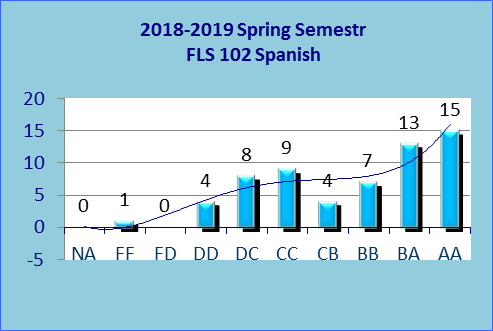 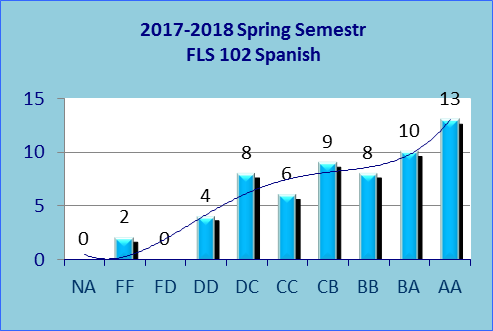 